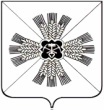 КЕМЕРОВСКАЯ ОБЛАСТЬУПРАВЛЕНИЕ ОБРАЗОВАНИЯ АДМИНИСТРАЦИИПРОМЫШЛЕННОВСКОГО МУНИЦИПАЛЬНОГО ОКРУГАПРИКАЗот « _11_»  _января 2021__г. №  1/1пгт. ПромышленнаяО проведении  мониторинга системы образования Промышленновского муниципального района за 2020 год.В соответствии с п. 1.5 Положения об осуществлении мониторинга системы образования Промышленновского муниципального округа, утвержденного приказом Управления образования администрации Промышленновского муниципального округа от 27.12.2019 № 755/1                        «О внесении изменений в Положение об осуществлении мониторинга системы образования Промышленновского муниципального района» и в целях проведения мониторинга системы образования Промышленновского муниципального района  за 2020  год ПРИКАЗЫВАЮ:Провести мониторинг системы образования Промышленновского муниципального округа с 12.01.2021  по 22.01.2021 года.Назначить ответственной  за проведение мониторинга системы образования Промышленновского муниципального округа заместителя начальника Управления образования И.И. Скорюпину.Утвердить комиссию для проведение мониторинга системы образования Промышленновского муниципального округа в составе:Т.Б. Завьяловой, директор МБУ ЦРО;Т.Л. Ероговой, заместитель начальника Управления образования;А.А.Тайшина, заместитель начальника Управления образования;4. Т.Б. Завьяловой, директору МБУ ЦРО привлечь к проведению мониторинга методистов и специалистов МБУ ЦРО.5. 	Результаты отчета оформить в виде аналитической справки, результаты мониторинга рассмотреть на совещании руководителей образовательных организаций 25.02.2021 года, отчет разместить на официальном сайте Управления образования в сети интернет до 31.01.2021 года.6.     Контроль за исполнением приказа оставляю за собой.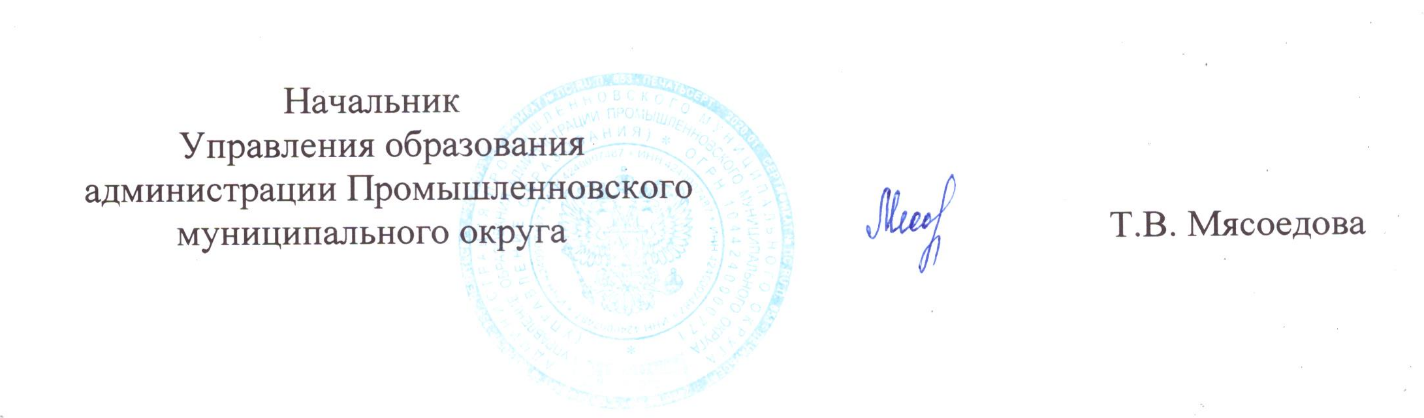 Мониторинг системы образования Промышленновского муниципального района за 2020 год.Итоговый отчет подготовлен на основе показателей мониторинга системы образования, который проводился в соответствии с Положением об осуществлении мониторинга системы образования Промышленновского муниципального округа, утвержденного приказом Управления образования администрации Промышленновского муниципального округа от 27.12.2019 № 755/1 «О внесении изменений в Положение об осуществлении мониторинга системы образования Промышленновского муниципального района» и на основании приказа Управления образования администрации Промышленновского муниципального округа от 11.01.2021 № 1/1                          «О проведении  мониторинга системы образования Промышленновского муниципального района за 2020»   с 12.01.2021 по 22.01.2021гг. Отчетная информация предоставляется в соответствии с формой итогового отчета о результатах анализа состояния и перспектив развития системы образования, утвержденной приказом Министерства образования и науки Российской Федерации от 27.08.2014 № 1146.В качестве приоритетных источников информации определены формы федеральных статистических наблюдений, формы отчётных информаций муниципального и регионального уровней.С целью обеспечения на территории Промышленновского муниципального района доступности и качества образовательных услуг в соответствии с современными требованиями государства, с учетом потребностей социума и участников образовательных отношений  Управлением образования администрации Промышленновского муниципального района в 2018 году реализовывалась Муниципальная программа «Развитие системы образования и воспитания детей в Промышленновском районе» на 2018-2021 годы», утвержденная Постановлением администрации Промышленновского муниципального района от 09.11.2017 № 1269-П.Деятельность Управления образования администрации Промышленновского муниципального округа (далее – Управление образования) в 2020 году проходила в соответствии с планом работы на 2020 год, разработанным в соответствии с муниципальной Программой «Развитие системы образования и воспитания детей в Промышленновском районе» на 2018-2021 годы», утвержденной Постановлением администрации Промышленновского муниципального района от 09.11.2017 № 1269-П.В течение года Управлением образования неоднократно рассматривались вопросы, связанные с основными направлениями деятельности на совещаниях с руководителями, проводился систематический мониторинг деятельности по обозначенным направлениям, что позволило достичь определенных положительных результатов за счет эффективного взаимодействия всех структур системы образования по повышению качества образования, выявить проблемы и наметить пути их решения.Система образования Промышленновского муниципального района представлена  36муниципальными образовательными организациями.Сведения о развитии дошкольного образованияДеятельность Управления образования  в сфере дошкольного образования направлена на сохранение имеющейся сети дошкольных образовательных организаций, обеспечение государственных гарантий прав граждан на получение общедоступного и бесплатного дошкольного образования, повышение его качества, осуществление  преемственности дошкольного и начального общего образования.Сеть дошкольных образовательных организаций насчитывает14 дошкольных образовательных организацийи 27 дошкольных группы при 11 школах.  Услугу дошкольного образования получают 2022ребенка, в том числе в садах поселка обучаются 1052 ребенка. Общий процент посещающих детские сады детей по отношению ко всей численности детей от 2 месяцев до 7 лет в районе составляет 62,7%.Указ Президента Российской Федерации по обеспечению стопроцентной доступности дошкольного образования для детей от 3-х лет выполнен.В настоящее время актуальной очередности для детей дошкольного возраста в детские сады в округе нет. И практически все дошкольные учреждения района начинают принимать  детей  от года. Тем не менее, остается проблема доступности образования для детей в возрасте от 2-х месяцев.В целях создания единых стартовых возможностей при поступлении в школу, для детей, не посещающих детские сады, работают группы предшкольной подготовки:в Учреждении дополнительного образования  «Дом детского творчества»;на базе МАДОУ«Промышленновский детский сад «Сказка» оказываются платные услуги по изучению английского языка, ритмопластики, изобразительной деятельности, коррекция речевых нарушений (занятия с логопед;на базе МБОУ «Промышленновская СОШ № 56» оказываются платные услуги по подготовке детей к школе «Школа будущего первоклассника».Все дошкольные образовательные организации и дошкольные группы реализуют образовательные  программы дошкольного образования и имеют  лицензию на осуществление образовательной деятельности.   В системе дошкольного образования выстроена эффективная работа районных методических объединений, которая способствует повышению качества работы педагогов. В Детском саду «Светлячок» с 2019 года проводится опытно-экспериментальная работа по апробации учебно-методического комплекта «Предшкола нового поколения».В 2020-2021 учебном году педагоги данного учреждения будут делится опытом и материалами по экспериментальной работе с педагогами округа.МБОУ «Промышленновская СОШ № 56» и МАДОУ «Промышленновский детский сад «Сказка» успешно реализует дополнительную общеразвивающую программу «Школа юного финансиста».Программа получила экспертное заключение КРИПКиПРО и готовится к разработке учебно-методического комплекта по данной программе.Плотниковский детский сад «Теремок» стал победителем Всероссийского смотр-конкурса «Образцовый детский сад 2019-2020 гг».	Детский сад «Светлячок» стал победителем Всероссийского конкурса-смотра «Лучшие детские сады России 2020». 	Детский сад №1 «Рябинка» стал победителем открытого публичного Всероссийского смотра - конкурса образовательных организаций «Детский сад 2020 года».Анализ работы системы дошкольного  образования в  Промышленновском муниципальном  округе в 2020 году показывает  её стабильную  организацию и  функционирование  в условиях современных требований. Педагоги дошкольного образования  формируют  образовательную среду в соответствии с ФГОС ДО, гибко реагируют на меняющиеся запросы родителей, выстраивают отношения с социальными партнерами для привлечения дополнительных образовательных ресурсов.Дошкольные образовательные организации активно сотрудничают с учреждениями дополнительного образования, учреждениями культуры, районным краеведческим музеем, районной библиотекой, участвуя в различных мероприятиях, конкурсах, спортивных массовых мероприятиях.Педагогическими кадрами детские сады укомплектованы полностью. В 2020-2021 учебном году в системе дошкольного образования работали 239  педагогических работников, из них 189 воспитателей, 11 старших воспитателей, 12 музыкальных руководителей, 2 педагог-психолог, 10 учителей-логопедов, 7 инструкторов по физической культуре, 1социальный педагог, 7педагогов дополнительного образования, 1 социальный педагог. Средний показатель численности воспитанников на одного     педагогического работника составляет 10,6 детей. Среднемесячная заработная плата воспитателей  в 2020году составила 35760рублей (в 2019- 34753 рубля).Дорожная карта в округе выполняется.В дошкольных образовательных  учреждениях создана материально-техническая база для жизнеобеспечения и развития детей,которая соответствует требованиям реализации основной образовательной программы:санитарно-эпидемиологическим правилам и нормативам;пожарной безопасности;обеспеченности средствами обучения и воспитания в соответствии с возрастом и индивидуальными особенностями развития детей;организации предметно-развивающей среды;обеспеченности учебно-методическим комплектом, оборудованием, оснащением.Водоснабжением, центральным отоплением, канализацией обеспечены все ДОО. Бассейнов два, в  здании МБОУ Промышленновский детский сад «Сказка» и в здании  МБДОУ «Детский сад «Светлячок» по                                        ул. Коммунистической, 18, в остальных дошкольных образовательных организациях они не предусмотрены типовыми проектами.В аварийном состоянии зданий детских садов нет, текущий ремонт проводится  ежегодно в каждом детском саду.В этом году капитально отремонтирова крыша в МБДОУ «Вагановский детский сад» (с. Журавлево). В Калинкинском детском саду отремонтирован пищеблок, установлены 15 межкомнатных дверей, забетонированы дорожки, приобретена мебель, установлены малые игровые формы. Отремонтированы санузлы, установлена АПС в МАДОУ Промышленновском детском саду «Сказка» (ул. Песочная), произведен ремонт санузлов и канализации в МБОУ «Тарасовская СОШ» (дошкольной группе).Федеральным государственным образовательным стандартом дошкольного образования установлены требования к оснащению образовательного процесса дошкольной образовательной организации техническими средствами обучения. Одним из таких средств являются информационно – коммуникационные  технологии, которые на современном уровне развития дошкольного образования активно используются во всех направлениях деятельности: в управлении, образовательном процессе, во взаимодействии с родителями воспитанников.Все дошкольные образовательные организации формируют открытые и общедоступные информационные ресурсы. В каждом детском саду есть стабильно функционирующий официальный сайтв сети Интернет, содержащий информацию о деятельности учреждения в  соответствии с требованиями законодательства.В 2020 году в дошкольных образовательных учреждениях получали образование 17  (0,8 %)– детей-инвалидов, 3 (0,14%) детей с ОВЗ.Ежегодно проводится диспансеризация обучающихся, по результатам формируются группы здоровья.  Информацияо количестве детей по группам здоровья	В 2020 году изменения сети  дошкольных образовательных учреждений, в том числе реорганизации и ликвидации  не было.  Финансово-экономическая деятельность дошкольных организаций Промышленновского муниципального района направлена на выполнение государственных (муниципальных) заданий и предоставление в соответствии с ним государственных (муниципальных) услуг.В 2020 году финансово-экономическая деятельность осуществлялась согласно постановлению администрации Промышленновского муниципального района от 09.11.2017 № 1269-П «Об утверждении муниципальной программы «Развитие системы образования и воспитания детей в Промышленновском районе» на 2018-2021 годы»,постановлениюадминистрации Промышленновского муниципального района от 13.05.2019г. №567-П «О внесении изменений в постановление администрации Промышленновского муниципального района от 09.11.2017 № 1269-П «Об утверждении муниципальной программы «Развитие системы образования и воспитания детей в Промышленновском районе» на 2018-2021 годы»и Постановления администрации Промышленновского муниципального округа  от 30.12.2020г. № 2135-П «О внесении изменений в постановление администрации Промышленновского муниципального округа от 09.11.2017 № 1269-П «Об утверждении муниципальной программы «Развитие системы образования и воспитания детей в Промышленновском округе» на 2018-2023 годы» (в редакции постановлений от 06.02.2018 № 145-П, от 26.04.2018 № 479-П, от 18.05.2018 № 556-П, от 14.06.2018 № 650-П, от 22.08.2018 № 908-П, от 29.10.2018 № 1226-П, от 29.12.2018 № 1535-П, от 29.12.2018 № 1536-П, от 13.05.2019 № 567-П, от 12.09.2019 № 1099-П от 21.10.2019 № 1272-П, от 30.12.2019 № 1636-П, от 14.04.2020 № 698-П, от 15.05.2020 № 856-П, от 13.07.2020 № 1078-П, от 01.09.2020 № 1345-П, от 12.10.2020 № 1603-П, от 30.11.2020 № 1871-П) опубликовано 21.01.2021».Ежегодно составляется и утверждается план финансово-хозяйственной (ПФХД) деятельности по бюджетным средствам и средствам, полученным из внебюджетных источников.Финансово-экономическая деятельность дошкольных организаций направлена на повышение качества и доступности предоставляемых образовательных услуг населению Промышленновского муниципального округа за счет эффективного использования материально-технических, кадровых, финансовых и управленческих ресурсов.Большое внимание уделяется созданию безопасных условий.Безопасные условия пребывания в образовательном учреждении – это, в первую очередь, условия, соответствующие противопожарным, санитарным и техническим нормам и правилам, возрастным особенностям дошкольников.Во всех дошкольных образовательных  учреждениях имеется ограждение, территории освещены по периметру, смонтировано видеонаблюдение, имеется АПС,в ночное время охрана в детских садахосуществляется сторожами.Для соблюдения пропускного режима с 2018 года во всех детских садах работают домофоны.  Имеются кнопки вызова охраны в садах поселка. Оборудование, установленное на площадках систематически обследуется, составляются акты.Инвентарь и игровое оборудование также соответствуют требованиям безопасности.Сотрудниками детских садов ежедневно проводятся проверки состояния мебели и оборудования групп.Вся мебель в группах и оборудование на площадках закреплены. Установленное оборудование имеет сертификаты.Своевременно проводятся инструктажи с сотрудниками по охране жизни и здоровья детей, обучение сотрудников действиям в чрезвычайных ситуациях,  проводятся плановые и внеплановые учебные тренировки эвакуации детей и сотрудников из здания  в случае возникновения пожара или чрезвычайной ситуации. Все педагогические работники прошли обучение по оказанию  первой доврачебной помощи.2. Сведения о развитии начального общего образования , основного общего образования и среднего общего образования. Сеть общеобразовательных организаций Промышленновского муниципального района представлена 16-ю учреждениями.В 2019-2020 учебном году в общеобразовательных организациях  обучалось 5786 школьников, в 352 классах, в том числе 45 детей в МБОУ «Протопоповская ООШ», которая является малокомплектной.Доля обучающихся в общей численности населения от 7до 18 лет составляет 80%.По-прежнему сохраняется вторая смена в школах поселка. Во вторую смену обучается 598  учеников. Программы начального общего, основного общего образования реализуются  в 16 общеобразовательных организациях, в том числе среднего общего образования в 7 средних школах, адаптированные образовательные программы  в МКОУ «Падунская школа-интернат» и МБОУ «Заринская СОШ им. М.А.Аверина».Все школы муниципалитета в 1-8 классах работают по федеральным государственным образовательным стандартам, более 90% учителей  прошли курсы повышения квалификации в объеме 72 часа для работы по ФГОС.Начальное общее образование получали  2570 детей, уровень основного общего осваивали 2626 учащихся, среднего общего – 291, адаптированные образовательные программы осваивали 299 детей.По ФГОС общего образования обучаются  97,7% учащихся от общего числа учеников. Это учащиеся  1-9 классов всех школ, а такжев рамках эксперимента    учащиеся 10-х классов МБОУ «Промышленновская СОШ № 56» и МБОУ «Заринская СОШ им.М.А.Аверина». 716 учащихся 7-11 классов общеобразовательных организаций района приняли участие в муниципальном этапе Всероссийской олимпиады школьников по 18 предметам. В прошлом году было 850  учащихся. Из них 26   стали участниками регионального этапа.Беликова Кристина Александровна, учащаяся 9 класса МБОУ «Промышленновская СОШ № 56» заняла 3 место в региональном этапе Всероссийской олимпиады школьников по ОБЖ, Бабкина Лада Александровна, ученица 10 класса школы №563 место  по литературе, Исакова Мария Владимировна, ученица 10 классаМБОУ «Промышленновская СОШ № 56» заняла 2 место в региональном этапе Всероссийской олимпиады школьников по физической культуре, Налобина Екатерина Евгеньевна, учащаяся 8 класса МБОУ «Заринская СОШ им. М.А. Аверина», заняла 3 место в региональной олимпиаде по черчению.Количество призеров регионального этапа всероссийской  олимпиады школьниковВесной 2020 года в мониторинговых исследованиях качества образования – Всероссийских проверочных работах приняли участие 33 учащихся 10 и 11 классов из 2-х общеобразовательных организаций по предметам география, английский язык, история, химия .Осенью 2020 года ВПР писали 2057 учащихся  5-ых, 6-х, 7-х,  8-ых,          10-ых классов  из 15 школ округа. В региональных мониторинговых исследованиях приняли участие В 2020 году по результатам  ВПРтри школы  вошли в список  учреждений с признаками необъективных результатов:  МБОУ «Краснинская ООШ», МБОУ «Падунская СОШ», МБОУ «Заринская СОШ», МБОУ «Промышленновская СОШ № 56». Школами с сомнительными результатами ВПР 2019 года  признаны: МБОУ «Тарасовская  СОШ», МБОУ «ПадунскаяСОШ», МБОУ «Заринская СОШ им. М.А. Аверина», МБОУ «Калинкинская ООШ», МБОУ «Пьяновская ООШ», МБОУ «Журавлевская ООШ». Две школы: МБОУ «Тарасовская  СОШ» и МБОУ «Заринская СОШ им. М.А. Аверина» вошли в список ШНОР 500+.В общеобразовательных организациях района работают 696 руководящих и педагогических работников, из них 379 – учителя.  72,3 % педагогических работников имеют высшее профессиональное образование.Ежегодно в образовательные организации округа приходят молодые специалисты. В 2020 году к трудовой деятельности приступили 9 молодых специалистов, в том числе один по программе «Земский учитель» (в 2019 году – 6, в 2018 учебном году - 2).   По сравнению с 2018 годом с  7%  до 10,9 % увеличилось количество педагогических работников имеющих стаж работы до 5 лет,а также количество педагогов в возрасте до 35 лет с 10% до 17,5% (82 человека).Средний районный показатель прохождения педагогами курсов повышения квалификации – 98 %. Высшую квалификационную категорию имеют 40% педагогических работников, первую категорию – 33,4%педагогов.На 1 педработника в районе приходится 13,79 ученика, при плановом показателе 15,97.В 2020 году средняя заработная плата учителей составила 39428  рублей,в 2019 году - 35065рублей.Целевой показательвыполняется.С 2020 года Заринская школа и школа № 2 начали сотрудничество с научно-образовательным центром Кузбасса в рамках реализации проекта «Цифровая агрономия», в настоящее время они собрали 500 кг. картофеля участвующего в эксперименте .Заринская школа вошла в число 50 лучших проектов Всероссийского конкурса «Экологический патруль» и получила «экологический рюкзачок» - мини лабораторию по измерению параметров почвы, воды и воздуха.В очередной раз Заринская школа с 1 сентября стала региональной инновационной площадкой по направлению «Профильное и профессиональное самоопределение школьников» с темой:  «Опережающая система подготовки кадров для сельского хозяйства в условиях образовательного сельскохозяйственного кластера».Школа № 56, Заринская и Журавлевская школы стали участником проекта ПАО «Сбербанк» «Школьная цифровая платформа» по которой получили приставку Okko Smart Box  и  клавиатуру, теперь 5 классы  занимаются по модели персонализированного обучения.  Журавлевская школа и школа № 56 стали участники апробации учебного модуля «Информатика» для 7 класса сервиса Яндекс.МБОУ «Промышленновская СОШ № 56» стала победителей конкурса «Президентский гранд».  На территории школы на выигранный Президентский гранд (419 тысяч 670 рублей) сооружена спортивная воркаут-площадка с резиновым покрытием.Материально-техническое и информационное обеспечение общеобразовательных организаций.Состояние материально – технической базы и содержание зданий школ соответствует санитарным нормам и пожарной безопасности.Водоснабжением, центральным отоплением, канализацией обеспечены все школы района, перебоев в работе коммуникаций не выявлено, текущий ремонт коммуникаций проводится к приёмке образовательных организаций в летний период.Территории всех   школ  имеют  ограждение, по периметру зданий предусмотрено наружное электрическое освещение.В течение пяти лет сумма на подготовку образовательных учреждений к новому учебному году ежегодно увеличивается. В 2020 году на эти цели выделено  38 миллионов рублей.В 2020 году по программе «Моя новая школа» на капитальный  ремонт закрыто здание МБОУ «Промышленновская СОШ № 2», находящееся                      в пгт. Промышленная. Капитально отремонтирована кровля в Протопоповской школе, Лебедевской школе (д. Пор-Искитим) и спортивный зал Краснинской  школы, частичный ремонт кровли произведен в Плотниковской школе и школе № 56, школе № 2 в с. Морозово, почти миллион рублей направили на ремонт коньков и отмостки фасада в  Краснинской школе, в Окуневской школе заменили полы на 1 и 2 этаже на 3 млн. 778 тыс. руб., также за счет муниципального бюджета был отремонтирован спортивный зал в МБОУ «Вагановская СОШ»   (д. Прогресс) – 1 млн. 131 тыс. рублей. В  здании МБОУ «Промышленновская СОШ № 22» в д. Труд произведен ремонт канализации. Приобретена мебель в кабинеты начальных классов в Тарасовскую школу. Произведен ремонт санузлов и канализации в Тарасовской школе (дошкольной группе), заменены окна в Титовской школе. Для выполнения предписаний Роспотребнадзора в Титовской школе необходима организован подвод горячей воды в начальные классы и кабинет химии, произвен ремонт гардероба, смонтировано освещение по территории школы, на эти цели направлено около 500 тыс. рублей.Уложено резиновое покрытие на спортивных площадках в Окуневской и Тарасовской школах. Затраты составили 3,5 миллиона рублей.На приобретение учебных пособий, реактивов для кабинетов физики и химии школы 56 израсходовано 739 тысяч рублей. Ежегодно на приобретение учебников тратим все учебные расходы. В этом году эта сумма составила 3 миллиона рублей, в том числе1 миллион рублей из средств муниципального бюджета. Несмотря на это, обеспеченность учебниками на сегодняшний день составляет 82 %. Стопроцентная обеспеченность достигается за счет использования в образовательном процессе электронных копий учебников.На сегодняшний день в рамках регионального проекта «Современная школа» национального проекта «Образования»в трех школах созданы и функционируют  центры цифрового и гуманитарного профилей «Точка роста».  В 2019 году Точка роста была открыта в МБОУ «Заринская СОШ им. М.А.Аверина», а в 2020 году на базе Промышленновской школы № 56 и Окуневской школы.В Падунской, Краснинской, Промышленновской СОШ № 2 (д. Труд) внедрена целевая модель цифровой образовательной среды. Для этого на капитальный ремонт кабинетов в Окуневской, Краснинской, Падунской школе и школе № 56 направлено два миллиона двести тысяч рублей, на приобретение мебели для кабинетов более пятисот шестидесяти тысяч рублей. Доступ к сети Интернет имеется во  всех образовательныхучреждениях.В каждой школе имеется компьютерный класс. Компьютеры, имеющиеся в школах, оснащены доступом в Интернет и подключены к локальной сети,  это способствует использованию ИКТ-технологий в  образовательном процессе.Обеспеченность интерактивным учебным оборудованием и программным обеспечением и создание в школах интерактивной образовательной среды, способствует развитию интеллектуальных, творческих способностей, самостоятельности учащихся в условиях введения ФГОС. В округе осуществляется информационное взаимодействие образовательных организаций, включая электронный документооборот, публичную отчетность всех учреждений системы образования, перевод образовательных услуг в электронный вид. На сегодня 100 % общеобразовательных организаций имеют веб-сайты, все школы перешли на ведение электронного журнала.Условия получения начального общего, основного общего и среднего общего образования  лицами с ОВЗ и инвалидами.В общеобразовательных учреждениях района создаются условия, обеспечивающие равный доступ к образованию для всех учащихся с учётом образовательных потребностей и индивидуальных возможностей.В 2019-2020 учебном году в школах района обучались 314детей с ОВЗ, в том числе 243 в МОКУ «Падунская школа-интернат», 118детей-инвалидов, 42 из них находились на индивидуальном обучении на дому,  1 ребенок – инвалид на дистанционном обучении. Количество детей с ограниченными возможностями здоровьяи  детей-инвалидов, обучающихся в школах Промышленновского муниципального округав  динамикеза 2018-2020 годыКоличество детей с ограниченными возможностями здоровья и  детей-инвалидов, обучающихся в МКОУ «Падунская школа-интернат» и коррекционных классах МБОУ «Заринская СОШ им. М.А. Аверина»за 2018-2020 годыВ школах  (за исключением Падунской школы-интерната и коррекционных классов Заринкой школы)Промышленновского муниципального округа в  динамикеза 2018-2020 годыВо всех образовательных организациях установлены кнопки-вызова для вызова персонала, нанесена контрастная окраска крайних ступеней, пандусов, на входных дверях прикреплены желтые круги. На сегодняшний день 100% образовательных организаций провели данные мероприятия.Три школы вокруге, реализуют программу  «Доступная среда»: МБОУ «Промышленновская СОШ № 56», МБОУ «Падунская СОШ», МБОУ «Заринская СОШ им. М.А. Аверина», в них  создана универсальная безбарьерная среда, позволяющая получать образовательные услуги   детям-инвалидам и детям с ОВЗ, оборудованы классы для учителей - логопедов, психологов. Данные общеобразовательные организации осуществляют свою деятельность в соответствии с  программами коррекционной работы основных образовательных программ с учетом специфики нарушений развития учащихся и поставленного оборудования в рамках ФЦП «Доступная среда».Результаты  аттестации лиц, обучающихся по образовательным программам начального общего, основного общего и среднего общего образования и мониторинговых Главной задачей остается повышение качества образования. Сегодня его характеризуют результаты итоговой аттестации выпускников.              В 2020 году 529учащиеся 9-х классов участвовали в итоговом  собеседовании. Результат собеседования оценивается как «зачет» или «незачет» и является допуском к основному государственному экзамену.Экзаменационная кампания в этом году проходила в сложных условиях. Несколько раз переносились сроки проведения государственной итоговой аттестации.В соответствии с совместным Приказом Министерства Просвещения РФ и Федеральной службы по надзору в сфере образования и науки от 11.06.2020 № 393/650 «Об особенностях проведения государственной итоговой аттестации по образовательным программам основного общего образования в 2020 году»  результатами ГИА - 9  были признаны результаты промежуточной аттестации в 9 классах, поэтому  все выпускники получили аттестаты об основном общем образовании.В 2020 году выпустились из школы и получили аттестаты о среднем общем образовании 132 одиннадцатиклассника. Все  справились с сочинением и получили допуск к государственной итоговой аттестации..Единый государственный экзамен сдавали выпускники, планирующие поступление в ВУЗы. В процедуре ЕГЭ приняли участие 102 выпускника. Общее количество двоек, полученных на ЕГЭ – 20 (24 двойки в 2019 году).  Таблица № 6Количество обучающихся, сдавших ЕГЭ по основным предметамРусский язык:Сдавали 102 выпускника. Двоек нет. Максимальный бал - 96 у выпускницы средней школы № 2. 94 балла также у выпускницы этой школы.91 балл набрали 5 выпускников МБОУ «Промышленновская  СОШ № 56».  Математика (профиль)Сдавали 66 выпускников. 2 двойки – у выпускников Окуневской и Падунской средних школ. Максимальный балл - 86 баллов набрал выпускник Падунской школы. Два выпускника написали на 82 балла (средние школы № 2 и 56).  История Сдавали 20 выпускников. Одна двойка у выпускника 56 школы.Максимальный бал – 90 баллов набрала выпускница 2 школы.Физика Сдавали 28 выпускников. Всего одна двойка у выпускник МБОУ «Падунская СОШ».  Максимальный бал – 68 баллов набрал выпускник 2 школы.ХимияСдавали 15 человек. Одна двойка у выпускницы 56 школы. Максимальный бал – 82 балла, набрала выпускница 56 школы.ЛитератураСдавали 9 человек. Двоек нет.Максимальный бал – 80 баллов набрала выпускница 2 школы.Информатика и ИКТСдавали 18 человек. Двоек нет.Три выпускника 56 школы набрали по 79 балловГеографияСдавал один выпускник. Двоек нет.ОбществознаниеСдавали 50 человек. Двоек - 15 (30%). Из них: 5 у выпускников Окуневской СОШ, 2 у выпускников СОШ № 2, 1 у  выпускницы Вагановской школы, семь двоек у выпускников СОШ № 56 .Максимальный бал – 86 баллов, набрала выпускница школы № 2. В течение 5-ти лет нет стобальников.В этом году в11-х  классах 28 двоек, это на 10 двоек больше, чем в прошлом, из них 12 двоек по обществознанию и 7 по химии.В ходе анализа выявлено, по двойкам  лидирует школа № 56 –  у нее 13 двоек (5 – обществознание, 5 - химия, по одной двойке по истории, информатике, биологии) на втором месте – Заринская школа 10 двоек (5 – обществознание, 2-математика профильная, по одной двойке по истории, информатике, биологии), в школе № 2  две двойки по химии и русскому языку, в Тарасовской школе по одной двойке по химии, обществознанию, в Окуневскойодна двойка по обществознанию.Средний балл по основным предметам на ЕГЭ в 11 классах за три годаКоличество обучающихся, сдавших ЕГЭ по основным предметам65% выпускников поступили в ВУЗы, 28 % в ССУЗы Кемеровской, Новосибирской, Томской областей, Алтайского края, городов Калининград и Санкт-Петербург, 5 выпускников пополнили ряды Российской Армии, 1 устроился на работу.Таблица № 8Поступление выпускников 11 классовв ВУЗыКоличество «отличников» последние два года остается стабильным и составляет 4,9 % от общего количества учащихся. 		Таблица № 9Количество отличниковВ 2020 году 11 выпускников: 1 из МБОУ «Тарасовская СОШ»,  6 из МБОУ «Промышленновская СОШ № 56», 2 из МБОУ «Окуневская СОШ», 2 из МБОУ «Промышленновская СОШ № 2»  были награждены федеральными золотыми медалями «За особые успехи в учении». С 2020 года лучшим выпускникам школ Кузбасса вручаются награды нового образца – золотой и серебряный знаки «Отличник Кузбасса».                    17 выпускников получили золотые и серебряные знаки, в том числе  10   золотых (МБОУ «Промышленновская СОШ № 56» - 5, МБОУ «Тарасовская СОШ» - 1), МБОУ «Промышленновская СОШ № 2» - 2, МБОУ «Окуневская СОШ» - 2; 7 серебряных (МБОУ «Промышленновская СОШ  № 2» - 1 выпускник,  МБОУ «Промышленновская СОШ № 56» - 5 выпускников,    МБОУ «Падунская СОШ» - 1 выпускник). Таблица № 10Количество медалистовСостояние здоровьяВсе обучающиеся общеобразовательных учреждений ежегодно проходят диспансеризацию. Результаты диспансеризацииИнформацияо количестве детей по группам здоровья в школахИнформацияо количестве детей по группам здоровья в детских садахВ общеобразовательных организациях района физической культурой и спортом охвачено 100 % детей. Ведутся кружки, секции, занятия по внеурочной деятельности. В 2020 годуна территориях МБОУ «Тарасовская                                                                    СОШ» и МБОУ «Промышленновская СОШ № 2» установлены новые спортивные площадки, капитально отремонтирован спортивный зал МБОУ «Краснинская ООШ». На эти цели выделено около 3 миллионов рублей.В этом году около 3-х миллионов рублей выделено на проведение  летней оздоровительной кампании. Охват детей составил 100%. Изменения сети общеобразовательных учреждений в 2020 году не было.Финансово-экономическая деятельность общеобразовательных  организаций.Финансово-экономическая деятельность общеобразовательных  организаций Промышленновского муниципального района направлена на выполнение государственных (муниципальных) заданий и предоставление в соответствии с ним государственных (муниципальных) услуг.В 2020 году финансово-экономическая деятельность осуществлялась согласно постановления администрации Промышленновского муниципального района от 09.11.2017 № 1269-П «Об утверждении муниципальной программы «Развитие системы образования и воспитания детей в Промышленновском районе» на 2018-2021 годы». Ежегодно составляется и утверждается план финансово-хозяйственной (ПФХД) деятельности по бюджетным средствам и средствам, полученным из внебюджетных источников.Финансово-экономическая деятельность общеобразовательных организаций направлена на повышение качества и доступности предоставляемых образовательных услуг населению Промышленновского района за счет эффективного использования материально-технических, кадровых, финансовых и управленческих ресурсов.Обеспечение безопасных условий  организации  ОП в общеобразовательных организацияхВ течение трех лет на обеспечение безопасности общеобразовательных организаций из муниципального бюджета направлено около 10 млн. рублей, в том числе 6,3 млн. рублей в 2018 году. Все образовательные учреждения имеют ограждение, освещены по периметру.В двух зданиях МБОУ «Промышленновская СОШ № 56»смонтированы электронные проходные:  Во всех школах (100 %) имеется видеонаблюдение, установлена АПСс дублированием сигнала на пожарную часть Промышленновского муниципального района, пропускной режим соблюдается, охрана учреждений в ночное время осуществляется сторожами. В трех учреждениях имеются кнопки экстренного вызова полиции.Это МБОУ «Промышленновская СОШ № 56»,  МБОУ «Заринская СОШ им. М.А.Аверина» и МБОУ «Промышленновская СОШ № 2».  Установить кнопки в остальных учреждениях нет технической возможности в связи с отдаленностью.13 школ осуществляют подвоз 850 обучающихся  по 23 школьным маршрутам.Имеющиеся автобусы в исправном состоянии, на  всех установлены тахографы и система ГЛАНАС. Парк школьных автобусов постепенно обновляется. За три года в школы переданы 8 автобусов.Дополнительное образование.3.1. Сведения о развитии дополнительного образования  детей.На начало 2020 года учреждения дополнительного образования были представлены 2 учреждениями: УДО ДДТ, МБОУ ДО «ДЮСШ п. Плотниково». Кроме этого дети получают услуги дополнительного образования на базе общеобразовательных организаций:  МБОУ «Заринская СОШ им. М.А. Аверина», МБОУ «Окуневская СОШ», МБОУ «Промышленновская СОШ № 56»,  МАДОУ «Промышленновский детский сад «Сказка», МБДОУ «Детский сад «Светлячок», МКОУ Окуневский детский дом «Мечта».Охват детей дополнительным образованием составляет  97,1 %.Второй год в Промышленновском муниципальном округе реализуется федеральный проект «Успех каждого ребенка» национального проекта «Образование». В рамках данного проекта к 1 сентября 2021 года будет создано 750 инфраструктурных мест,  с общим охватом 4500 обучающихся. Дети будут обучаться по новым, современным и востребованным программам дополнительного образования.В УДО ДДТ реализуются дополнительные общеобразовательные программы по 6 направленностям, включая: художественную, социально-педагогическую, физкультурно-спортивную, естественно-научную,  туристско-краеведческую,  научно-техническую.В МБОУ ДО «ДЮСШ п. Плотниково» и МБОУ ДО «Пром ДЮСШ» реализуются дополнительные общеобразовательные программы физкультурно-спортивной направленности по видам спорта:- баскетбол, волейбол, хоккей с шайбой, настольный теннис, легкая атлетика, вольная борьба,  футбол,  бильярд;- и программы  предпрофильной подготовки: по волейболу, легкой атлетике,футболу, пулевой стрельбе, лыжным гонкам, киокусинкай каратэ.В УДО ДДТ ежегодно в начале учебного года  успешно проводятся декады дополнительного образования, также ежегодно работает  летний лагерь с дневным пребыванием детей, который пользуется большим спросом, в том числе у детей  с повышенным вниманием.Охват детей дополнительным образованием составляет 97,1 %.Еще в  2017 году в соответствии с реализацией Указа Президента Российской Федерации №536 от 29.10.2015г. О создании Общероссийской общественно-государственной детско-юношеской организации «Российское движение школьников» в системе образования начата реализация мероприятий Общероссийской общественно-государственной детско-юношеской организации «Российское движение школьников».В системе дополнительного образования  трудятся 25 педагогов дополнительного образования, в том числе по совместительству - 4, в аутсортинге - 7, 11 тренеров – преподавателей, в том числе по совместительству 17.Средняя заработная плата за 2020 год составила  33592 рубля при целевом показателе 31938 рублей,  производительность труда 95,83 при целевом значении 93.Учреждения дополнительного образования имеют официальный сайт в сети интернет.В ленте «Новости»  на сайтах учреждений размещается  полная информация о деятельности учреждений, его объединениях и достижениях педагогов и учащихся.С января 2014 года  в социальных сетях  на сайтах «Одноклассники», «Вконтакте» открыты страницы «Районный дом детского творчества» и «Спортивная школа п. Плотниково»на которых размещено более 5,5 тыс. фотографий и сотни статусов о деятельности  творческих объединений, успехах учащихся и педагогов. Аналогичные страницы в «Одноклассниках» создали творческие объединения «Рампа»(«RampaProma»), «Вырастайка»,  «Творческая мастерская», «Переход», «Цветочный калейдоскоп», «Домовенок» УДО ДДТ. Социальные сети позволяют осуществлять обратную связь с родителями,  учащимися,   вести   обучение на дистанционном уровне (объединение «Ритм»),   устанавливать связи с коллегами из других регионов, позиционировать   деятельность учреждения, перенимать  опыт работы аналогичных учреждений из других территорий. Осуществляется  тесное сотрудничество УДО ДДТ с районной газетой «Эхо». Ежемесячно на страницах районной газеты «Эхо» размещаются статьи педагогов и учащихся, реализуется  проект «Газета в газете»: ежемесячный 4-полосный вкладыш «Жираф» студии «Юный журналист».Материально-техническое обеспечениеМатериально-техническая база учреждений дополнительного образования постоянно обновляется. В 2018 году произведен ремонт крыши в спортивной школе  п. Плотниково, произведена замена окон на окна ПВХ на первом этаже  УДО ДДТ, полностью заменили освещение в спортивном зале  Промышленновской детско-юношеской спортивной школы, и МБОУ ДО «ДЮСШ п. Плотниково», закупили спортивную форму.В декабре 2018 года произошла смена учредителя и наименования МБОУ ДО «Пром ДЮСШ». Учреждение передано в Управление культуры,молодежной политики, спорта и туризма администрации Промышленновского муниципального района.Финансово-экономическая деятельностьФинансово-экономическая деятельность дошкольных организаций Промышленновского муниципального района направлена на выполнение государственных (муниципальных) заданий и предоставление в соответствии с ним государственных (муниципальных) услуг.В 2020 году финансово-экономическая деятельность осуществлялась согласно постановлению администрации Промышленновского муниципального района от 09.11.2017 № 1269-П «Об утверждении муниципальной программы «Развитие системы образования и воспитания детей в Промышленновском районе» на 2018-2021 годы». Ежегодно составляется и утверждается план финансово-хозяйственной (ПФХД) деятельности по бюджетным средствам и средствам, полученным из внебюджетных источников.Финансово-экономическая деятельность дошкольных организаций направлена на повышение качества и доступности предоставляемых образовательных услуг населению Промышленновского района за счет эффективного использования материально-технических, кадровых, финансовых и управленческих ресурсов	Структура дополнительного образованияПромышленновского муниципального района.Обеспечение безопасности образовательного процессаВ учреждениях дополнительного образования обеспечиваются условия для безопасности образовательного процесса. Установлены АПС, с выводом сигнала на пульт пожарной части Промышленновского муниципального района, система оповещения и управления эвакуацией людей при пожаре, видеонаблюдение, смонтировано аварийное освещение, проведена огнезащитная обработка. Территории образовательных организаций имеют ограждение, в ночное время охрана осуществляется сторожами, пропускной режим соблюдается. Имеющееся оборудование отвечает всем требованиям безопасности. Требования СанПин соблюдаются, предписаний нет. В течение трех лет на обеспечение безопасности образовательных организаций из муниципального бюджета направлено 23013,3 тыс. рублей, в том числе 10045,6 тыс. рублей в 2020 году.Во всех образовательных организациях округа имеются системы видеонаблюдения, пожарная сигнализация.В 2019 году смонтированы электронные проходные в двух зданиях школы № 56, в Заринской и Журавлевской школах, а в 2020 еще в пяти учреждениях – МБОУ «Краснинская ООШ», МБОУ «Титовская ООШ», МБОУ «Тарасовская ООШ», МБОУ «Падунская ООШ» и МБОУ «Окуневская ООШ».В шести образовательных организациях: МБОУ «Промышленновская СОШ № 56», МБОУ «Окуневская СОШ», МБОУ «Падунская СОШ», МБОУ «Тарасовская СОШ», МБОУ «Вагановская СОШ», МБОУ «Заринская СОШ им. М.А. Аверина» произведен монтаж аварийной разблокировки запасных дверей.В связи с распространением новой коронавирусной инфекции для соблюдения профилактических мер в образовательные организации приобретены бесконтактные термометры, рециркуляторы, индивидуальные средства защиты и антисептики.Конкурсное движениеНа муниципальном уровне для ребят разных возрастов было проведено более 57 конкурсов интеллектуального и творческого характера. Почти 550 наших ребят приняли участие в заочных Всероссийских, региональных и областных конкурсах. 100% обучающихся принимают участие в окружных и школьных конкурсах, творческих и спортивных мероприятиях.Плотниковский детский сад «Теремок» стал победителем Всероссийского смотр-конкурса «Образцовый детский сад 2019-2020 гг».Детский сад «Светлячок» стал победителем Всероссийского конкурса-смотра «Лучшие детские сады России 2020».Детский сад №1 «Рябинка» стал победителем открытого публичногоВсероссийского смотра-конкурса образовательных организаций «Детский сад 2020 года».В Детском саду «Светлячок» с 2019 года проводится опытно-экспериментальная работа по апробации учебно-методического комплекта «Предшкола нового поколения».В 2020-2021 учебном году педагоги данного учреждения будут делится опытом и материалами по экспериментальной работе с педагогами округа.МБОУ «Промышленновская СОШ № 56» и МАДОУ «Промышленновский детский сад «Сказка» успешно реализует дополнительную общеразвивающую программу «Школа юного финансиста».Программа получила экспертное заключение КРИПКиПРО и готовится к разработке учебно-методического комплекта по данной программе.С 2020 года МБОУ «Заринская СОШ им. М.А. Аверина» и МБОУ «Промышленновская СОШ № 2» сотрудничают  с научно-образовательным центром Кузбасса в рамках реализации проекта «Цифровая агрономия». В этом году  они собрали 500 кг. картофеля участвующего в эксперименте .МБОУ «Заринская СОШ им. М.А. Аверина» и УДО «Дом детского творчества» вошли в число 50 лучших проектов Всероссийского конкурса «Экологический патруль» и получили «экологический рюкзачок» — мини лабораторию по измерению параметров почвы, воды и воздуха.В очередной раз МБОУ «Заринская СОШ им. М.А. Аверина» с 1 сентября стала региональной инновационной площадкой по направлению «Профильное и профессиональное самоопределение школьников» с темой:  «Опережающая система подготовки кадров для сельского хозяйства в условиях образовательного сельскохозяйственного кластера».МБОУ «Заринская СОШ им. М.А. Аверина», МБОУ «Промышленновская СОШ № 56» и МОБУ «Журавлевская ООШ» стали участником проекта ПАО «Сбербанк» «Школьная цифровая платформа» по которой получили приставку Okko Smart Box  и  клавиатуру, теперь 5 классы  занимаются по модели персонализированного обучения.МБОУ «Промышленновская СОШ № 56» и МОБУ «Журавлевская ООШ» стали участники апробации учебного модуля «Информатика» для 7 класса сервиса Яндекс.В 2020 году МКОУ Окуневский детский дом «Мечта» выиграл 2 гранта.На реализацию социально-ориентированного проекта театральной студии «Зонтик» в размере 130 тыс. рублей и 200 тыс. рублей на реализацию проекта «Ура каникулы!» в рамках реализации благотворительных программ Благотворительного фонда Елены и Геннадия Тимченко.На полученные гранты приобрели: музыкальное оборудование, швейную машинку, моноблок, микрофоны, ткань для пошива костюмов, комплект уличных тренажеров, оборудование для мини-футбола и велосипеды.В МБОУ «Промышленновская СОШ № 56» на выигранный Президентский гранд (419 тысяч 670 рублей) сооружена спортивная воркаут-площадка с резиновым покрытием.Спортивные достиженияВ июля 2020 года тренеры-преподаватели Плотниковской спортивной школы Лазарев Сергей Георгиевич и Шаруков Андрей Владимирович со своей футбольной командой принимали участие во Всероссийских соревнованиях по футболу «Кожаный мяч», где из 15 участников завоевали 2 место.В марте 2020 года тренер-преподаватель Плотниковской спортивной школы Брайко Петр Гаврилович со совей воспитанницей Сенафонкиной Валентиной принимали участие в первенстве России по Вольной борьбе среди девушек до 18 лет в г. Новосибирск где одержали победу в своей весовой категории, также в ноябре 2020 года Сенафонкиной Валентиной заняла второе место во Всероссийских соревнованиях по вольной борьбе в городе Смоленск, среди девушек до 18 летПатриотическое воспитаниеВ местном отделении Всероссийского детско-юношеского военно-патриотического общественного движения «ЮНАРМИЯ» Промышленовского района на сегодняшний день насчитывается –465 человек. Координационным центром работы движения ЮНАРМИЯ является Дом детского творчества военно-патриотический клуб «Звезда», руководитель Оксана Викторовна Семененко.Количество ЮнармейцевЧлены школьного клуба МБОУ «Промышленовская СОШ № 56» «Барс», являются лидерами конкурсов военно-патриотической направленности. Они защищают честь школы на районных конкурсах и представляют Промышленновский район на областных соревнованиях. Копилка их побед ежегодно пополняется грамотами, благодарственными письмами и заслуженными кубками.В этом году отряд «Барс» принял участие в областном смотр – конкурсе детских объединений правоохранительной направленности Кемеровской области — Кузбасса «ЮНЫЕ ДРУЗЬЯ полиции» проходивший на базе ГАУДО «Детский оздоровительно-образовательный центр «Сибирская сказка». Отряд «БАРС» занял:1 место в конкурсе «Марш-бросок»;1 место в конкурсе «Следствие ведут ЮДП»;1 место в конкурсе «Строевая подготовка»;1 место в конкурсе «Строевая подготовка»;В индивидуальном зачете по поднятию гири (16 кг) I место занял Кратько Андрей.По итогам смотра-конкурса отряд «БАРС» занял II почетное место.Восемь лет на территории округа действует поисковый отряд «Феникс»МБОУ «Промышленновской СОШ № 2». За время своего существования отряд принял участие в семи Вахтах Памяти.В течение года ребята вели работу с архивами, с сайтами по установлению данных в рамках акции «Судьба солдата». Летом 2020 года отряд принял участие в перезахоронении воина, погибшего в годы ВОВ в г. Мариинске. В .феврале 2020г. в рамках месячника оборонно — массовой работы приняли участие в конкурсе «Во славу Отечества», где заняли 1 место в строевой подготовке и 3 место в общем зачете.Программы профессионального обучения реализуются в 3-х учреждениях: МБОУ «Тарасовская СОШ», МБОУ «Вагановская СОШ» и МБОУ «Заринская СОШ им. М.А.Аверина».  Информация об  общеобразовательных организациях, имеющих возможность подготовки учащихся по профессии «Тракторист-машинист» в 2018Информация об  общеобразовательных организациях, имеющих возможность подготовки учащихся по профессии «Тракторист-машинист» в 2020-2021 уч. годуМастера профессионального обучения -  3  человека.Начальник Управления образованияадминистрации Промышленновского                                       Т.В.Мясоедовамуниципального районак 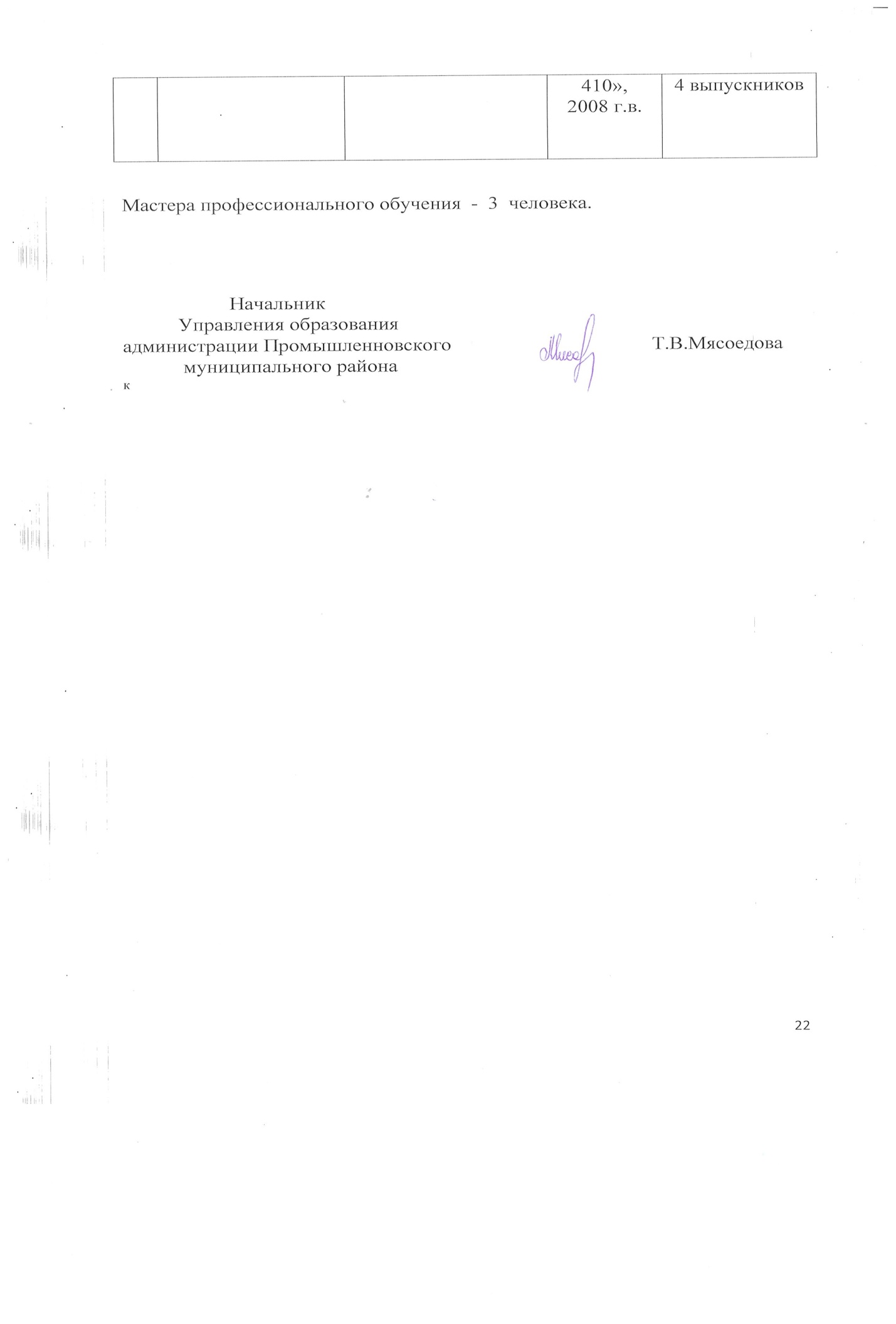 С приказом ознакомлены:№п/пНаименование образовательной организацииКоличество обучающихсяКоличестводетей,I здоровьяКоличестводетейII здоровьяКоличестводетей.III здоровьяКоличестводетей.IV здоровьяКоличестводетей.V здоровьяИТОГО20221107869271272015-2016учебный год2016-2017учебный год2017-2018учебный год2018-2019учебный год2019-2020учебный год52124Кол-во обучаю-щихся - детей с ОВЗ в общеобразовательных учреждениях Из них детей - инвалидов в общеобразовательных учрежденияхКоличество обучающихся -детей инвалидов (всего) в общеобразовательных учрежденияхОбучаются на дому220183739910048220193427510845220203146611842Кол-во обучающихся - детей с ОВЗ в общеобразовательных учрежденияхИз них детей - инвалидов в общеобразовательных учрежденияхКоличество обучающихся -детей инвалидов (всего) в общеобразовательных учрежденияхОбучаются на дому220183105151242201929956562522020279595922Кол-во обучаю-щихся - детей с ОВЗ в общеобразовательных учреждениях Из них детей - инвалидов в общеобразовательных учрежденияхКоличество обучающихся -детей инвалидов (всего) в общеобразовательных учрежденияхОбучаются на дому220186348492422019431952202202035759202016-2017учебный год2017-2018учебный год2018-2019учебный год2019-2020учебный год99,28%100 %100 %100% Предмет2018г.2019 г.2020 г.Русский язык64,264,368Математика профильная50,955,461,7Математика базовая4,44,2-Физика51,450,750Химия4551,330Информатика49,260,965,66Биология504851,7История47,350,158,1География58,868,458Английский язык53,635-Обществознание48,65254.2Литература60,757,4632016-2017учебный год2017-2018учебный год2018-2019учебный год2019-2020учебный год99,28 %100 %100%100%Учебный годВсего  выпускниковПоступили в ВУЗы2015-201613996 (69%)2016-2017141102 (72,8%)2017-201814296 (67,6%)2018-201914085 (61%)2019-202013287(65%)Учебный годКоличество отличников2015-2016234 (4,4%)2016-2017265 (4,6%)2017-2018285 (4,9%)2018-2019285 (4,9%)2019-2020293 (5%)Учебный  год2015-2016 учебный год2016-2017 учебный год2017-2018учебный год2018-2019учебный год2019-2020 учебный годКоличество медалистов141110317 знаки «Отличник Кузбасса»,   11 – федеральные медалиНаименование образовательной организацииКоличество обучающихсяКоличестводетей,I здоровьяКоличестводетейII здоровьяКоличестводетей.III здоровьяКоличестводетей.IV группа здоровьяКоличестводетей.V группа здоровьяОбщеобразова-тельные организации5786214331444028017Наименование образовательной организацииКоличество обучающихсяКоличестводетей,I здоровьяКоличестводетейII здоровьяКоличестводетей.III здоровьяКоличестводетей.IV группа здоровьяКоличестводетей.V группа здоровьяДетские сады202211448343266Наименование2018 год (тыс. руб.)2019 год (тыс. руб.)2020 год (тыс. руб.)ИТОГО (тыс. руб.)Школы6257,42304,66513,215075,2Детские сады1189,81006,72873,65070,1Дополнительноеобразование362,997,41773,62233,9Коррекционная школа-интернат35,6117,3481,2634,1ИТОГО7845,73526,010045,623013,3Учебный годКоличество юнармейцев2015-2016352016-20171292017-20181612018-20194652019-2020539Ит Наименование образовательной организацииТерритория Наличие и состояние машинно-тракторного паркаНаличие возможности/ желания обученияМБОУ «Тарасовская СОШ»Промышленновский муниципальный районИмеется 1 единица техники в рабочем состоянии, МТЗ-80,1991 г.в.Обучение по профессии тракторист категории «С» организовано для учащихся 10-11 классовВ 20 17-2018учебном году2 выпускника.МБОУ «Вагановская СОШ»Промышленновский муниципальный районИмеется 1 единица техники в рабочем состоянииМТЗ-50, 1975 г.в.Ведется обучение по профессии тракторист категории «С» в объеме 449 часовВ 2017-2018 учебном годувыпускников не было.МБОУ «Заринская СОШ им. М.А. Аверина»Промышленновский муниципальный районИмеется 3 единицы техники в рабочем состоянииМТЗ-80,1992 г.в.;МТЗ-82, 1993 г.в.;ДТ-75,1992 г.в.;РСМ-101 «Вектор-410», 2008 г.в.Ведется обучение по профессии тракторист категории «С», «Е», «F» Обучение по профессии организовано для учащихся 9-11 классов/В 2017-2018учебном  году4 выпускниковИт Наименование образовательной организацииТерритория Наличие и состояние машинно-тракторного паркаНаличие возможности/ желания обученияМБОУ «Тарасовская СОШ»Промышленновский муниципальный районИмеется 1 единица техники в рабочем состоянии, МТЗ-80,1991 г.в.Обучение по профессии тракторист категории «С» организовано для учащихся 10-11 классовВ 2020-2021 учебном году   2 выпускника.МБОУ «Вагановская СОШ»Промышленновский муниципальный районИмеется 1 единица техники в рабочем состоянииМТЗ-50, 1975 г.в.Ведется обучение по профессии тракторист категории «С» в объеме 449 часовВ 2020-2021 учебном годувыпускников нет.МБОУ «Заринская СОШ им. М.А. Аверина»Промышленновский муниципальный районИмеется 3 единицы техники в рабочем состоянииМТЗ-80,1992 г.в.;МТЗ-82, 1993 г.в.;ДТ-75,1992 г.в.;РСМ-101 «Вектор-410», 2008 г.в.Ведется обучение по профессии тракторист категории «С», «Е», «F» Обучение по профессии организовано для учащихся 9-11 классов/В 2020-2021 учебном  году3 выпускника